.Социальная благотворительная программа «Рука помощи»Общие положенияСоциальная благотворительная программа АНО ЦЕНТР «Добровольцы серебряного возраста» Калининградской области «Рука помощи» (далее Программа) разработана в соответствии с Гражданским кодексом Российской Федерации, федеральными законами «О некоммерческих организациях», «О благотворительной деятельности и благотворительных организациях» и положением Центра «добровольцы серебряного возраста» (далее - Центр).Срок реализации Программы - с 25 июня 2018  года по 15 декабря 2018 годаОбъем финансовых средств, необходимых для реализации Программы составляет 400 000 (четыреста тысяч) рублей.Участники ПрограммыУчастниками настоящей Программы являются благо получатель, благотворитель, Центр.Благо получателями в рамках настоящей Программы являются новорожденные дети с различными диагнозами и/или патологиями и их матери в возрасте от 15 до 18 лет в сложной жизненной ситуации, проживающие на территории Калининградской области. В рамках реализации настоящей Программы планируется оказать помощь не менее 100 детям. Заявки на участие в Программе принимались на официальном сайте Центра и по электронному адресу: center_vsa@outlook.comБлаготворителями могут быть физические лица (граждане Российской Федерации, меценаты, частные лица) и организации (российские и юридические лица, международные организации), а также органы государственной власти (иные государственные органы) и органы местного самоуправления, разделяющие цели Программы и выразившие готовность участвовать в ее реализации в порядке и на условиях, определенных настоящей Программой, актами органов Центра.Цели ПрограммыОсновной целью Программы является оказание адресной помощи новорожденным детям с различными диагнозами и/или патологиями и их матерям в возрасте от 15 до 18 лет в сложной жизненной ситуации, проживающим территории Калининградской области.Благотворительная помощь предоставляется благо получателям в следующих формах:перечисление безналичных денежных средств на счет благо получателей в банке;оплата счетов, выставленных благо получателям физическими и юридическими лицами, за выполненные в пользу благо получателей работы и (или) оказанные в пользу благо получателей услуги; благотворительный сбор вещей, средств гигиены, детского питания и иных товаров необходимых для исполнения благотворительной помощи.Задачи ПрограммыДля достижения целей Программы необходимо решение следующих задач:привлечение к участию в реализации Программы максимального количества благотворителей;обеспечение взаимодействия между благотворителями и благо получателями в осуществлении акций милосердия и благотворительности;реализация возможностей Центра в сфере социальной поддержки детей с различными диагнозами и/или патологиями и их матерям в возрасте от 15 до 18 лет в сложной жизненной ситуации;распространение в СМИ фактов благотворительности, отчетов и информации о деятельности Центра;взаимодействие с органами государственной власти и местного самоуправления, юридическими и физическими лицами в целях реализации Программы.Механизм реализации ПрограммыРеализация Программы осуществляется посредством:сбора благотворительных пожертвований юридических и физических лиц, разделяющих цели и задачи Программы;установки боксов для сбора пожертвований;проведения благотворительных ярмарок;проведения промоакций на улицах и в торговых центрах;использования безвозмездного труда волонтеров;организации и проведения праздников и благотворительных мероприятий, акций, аукционов, творческих занятий, концертов;реализация проекта пожертвования однодневного заработка сотрудников государственных органов и органов местного самоуправления;реализации социального проекта «Рука помощи» среди студентов образовательных организаций высшего образования города Калининграда и Калининградской области - разовое пожертвование в размере 10 рублей и более.привлечения иных, не запрещенных законом источников.Ожидаемые результатыВ результате реализации Программы ожидается:своевременное закрытие сборов благо получателям, указанным в разделе 3 настоящей Программы;своевременная помощь мамам и новорожденным детям в обеспечении санитарно- гигиенического и иного ухода и питания;своевременное приобретение необходимых медикаментов._______________________________________________ПРОЛОНГИРОВАНА протоколом АНО ЦЕНТР «Добровольцы серебряного возраста» Калининградской областиОт 25 июня 2018 года (утверждена «6» мая 2017 года Директор 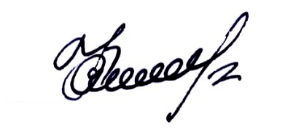 _______________________________     Осипова А.В